Organisasjonsplan NIL 2019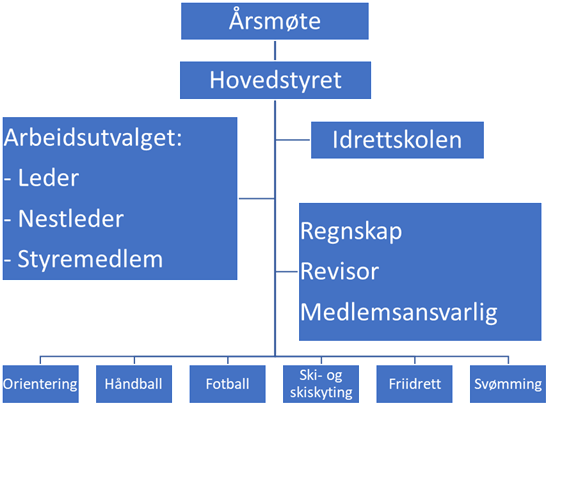 